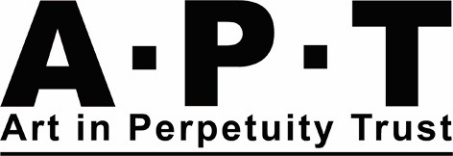 APT Gallery ApplicationIntroduction

Established in 1995, the Art in Perpetuity Trust’s mission is to actively encourage and support creative thought and artistic vision.  At its freehold premises on the banks of Deptford Creek, APT provides 42 secure studios for visual artists, a contemporary art gallery, a working sculpture yard and an external public performance space.

APT Gallery’s exhibition program combines a curated program along with selected exhibitions and APT initiated projects, supporting new and diverse initiatives that reflect local, national and international practice. As a charity we are determined to keep the Gallery cost as low as possible so, whilst staff and artist-members will support the exhibition program as much as time allows, it should be understood that the exhibitor is ultimately responsible for hanging and installing works.

Exhibition proposals for the APT Selected Exhibition Program are submitted to APT’s Gallery Committee for consideration at selection meetings throughout the year.   
The following documents are available on our website www.aptstudios.org.  They should be read before submitting an application.

Gallery Prices 2022
Gallery Plan
FAQs
Internal Gallery Shots
Application Form

Contact InformationExhibition Information (summary)Exhibition Information (detail)
Supporting Documents Required 

Please tick to confirm you have completed and attached the following:

[  ] Expanded Information about your exhibition (one A4 page max)
[  ] Curators CV [one A4 page per Curator max)
[  ] CVs of all exhibiting artists (one A4 page per Artist max)
[  ] 10 images of work (please read specification below)
When submitting images:
Please submit 10 images of your work or other exhibitors’ work alongside your application.  If you do not have images of the actual work for the exhibition, then it is desirable that at least 5 of the images relate to work made in the last three years.  Please use this guidance when submitting work: 
 
Format – Images should be sent as jpegs: 72dpi and 1500-2000 pixels wide (for a horizontal image) 
Quantity - 10 images 
Labelling –Please number, title and initial your images and present each image on one side of A4

Application Process

Please complete this form electronically and if you are able merge all your supporting documents into one pdf.  Please then submit an electronic copy to:
info@aptstudios.org AND a hard copy to:

Sarah Walsh
Administrative Director
APT Studios & Gallery
6 Creekside
Harold Wharf
London
SE8 4SA

If you have any questions or have any access requirements that may prevent you from completing this Application Form, then please contact us at info@aptstudios.org ahead of the deadline.



Main ContactAddressPhone Number EmailLead Artist / CuratorTitle of ExhibitionMediaPainting [  ] 
Installation / Sculpture [  ]
Performance [  ]
Photography [  ]Mixed Media [  ]Other [  ]Exhibiting ArtistsPartners / Collaborators
(please give details of any partnerships made/ sought and how they will be involved in the project)Duration
(please refer to Gallery prices 2022)One Week [  ]
Two Weeks [  ]
Three Weeks [  ]
Four Weeks [  ]FundingSelf funded [  ]
Funding Sought [  ] from who?
Funding Confirmed [  ] by who?DatesFlexible [  ]
Preferred [   ]  [                                                                    ]
Please give a range of dates preferred across the year

Exact [  ]  [                                                                              ]
Please give dates requested and the committee will try to accommodate where possible
How did you hear about APT?Brief description of exhibition (200 words maximum)Why do you want to exhibit your work at APT Gallery? As part of APT’s education remit we require exhibitors to deliver educational activity for each exhibition.  For example this might be, a Curator’s talk, film, workshop or provide an educational resource.

Please tell us how you will fulfil this remit and if possible give details of when this would take place and the partners and audiences you would work with to make this happen? (200 words max)